AMICALE BOULISTE POULIGUENNAISE32 TRIPLETTES  PROPAGANDE TOUTES DIVISIONSCHALLENGE REGINAL PRUDHOMME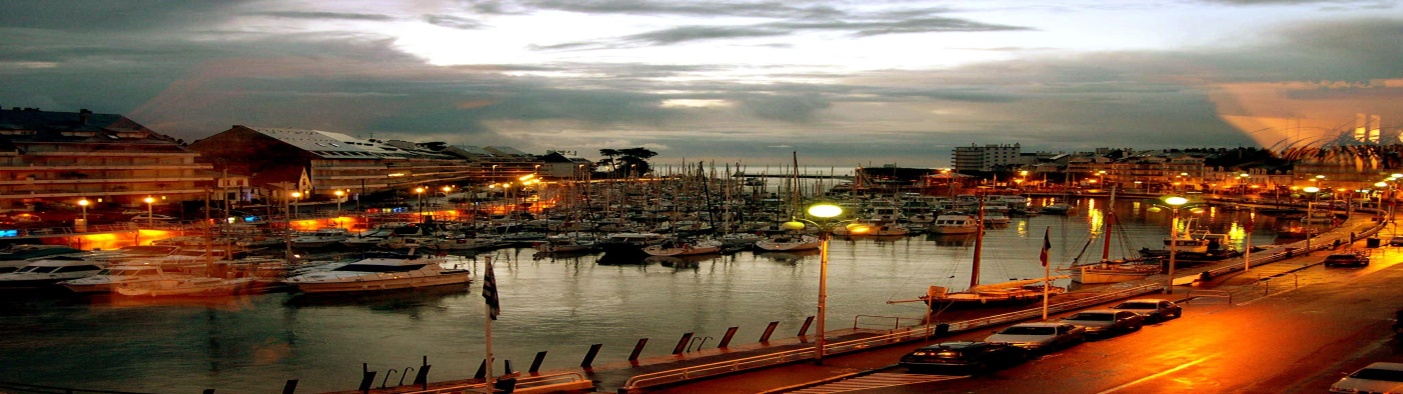 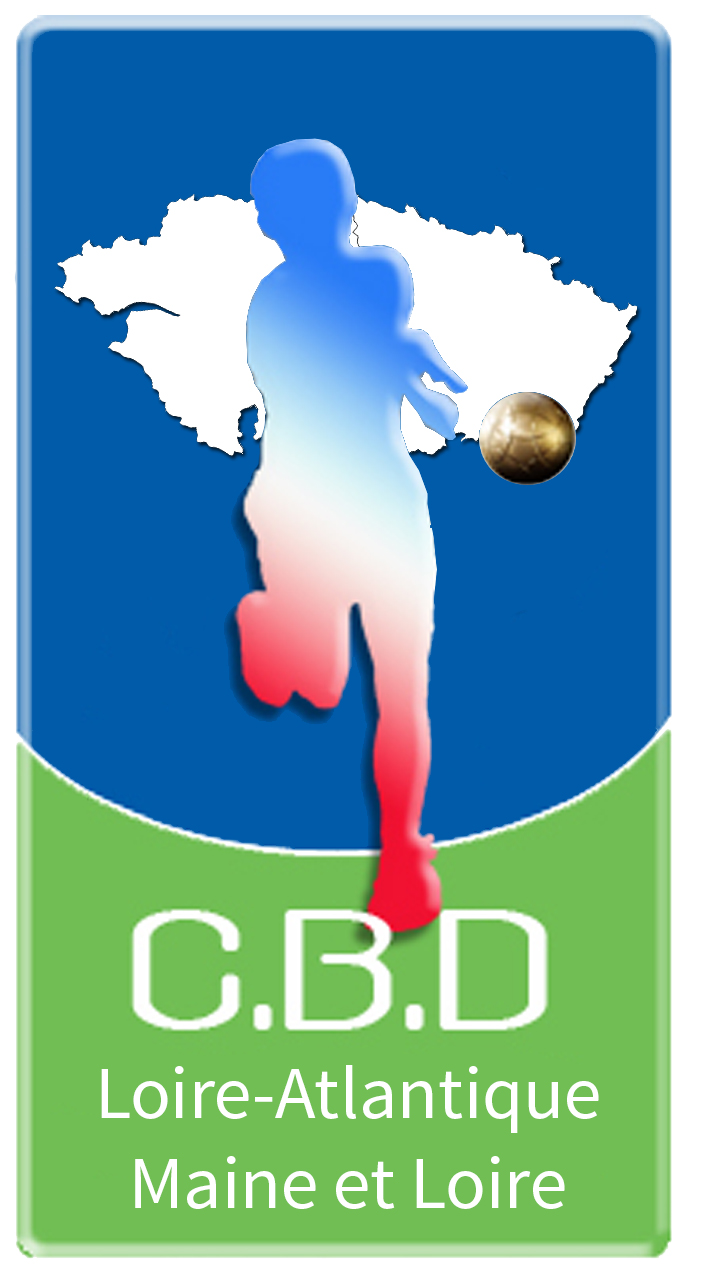 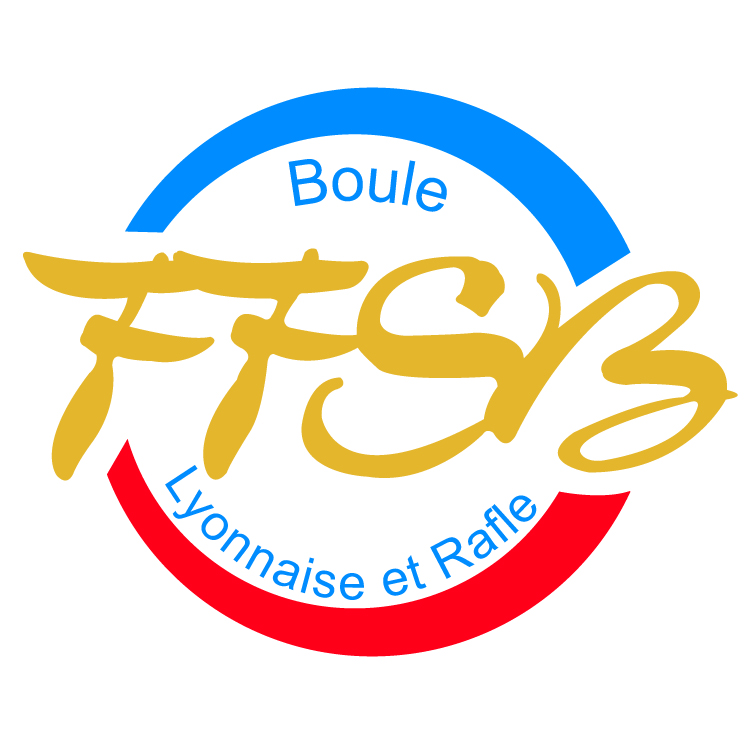 JEUDI 14 JUILLET 2022BOIS DU POULIGUENELIMINATION DIRECTE TIRAGE AU SORT A CHAQUE PARTIE REGLEMENT.F.F.S.BDEBUT DES PARTIES 8H ARRET 12H30 REPRISE 14H30PARTIES EN 13 POINTS OU EN 1H30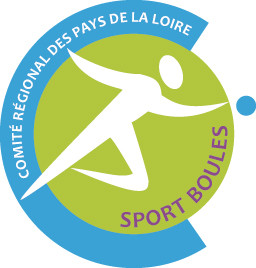 L  LES PARTIES OFFICE NE SERONT PAS PRIMEESENGAGEMENTS A ADRESSER PAR COURRIERAvec Chèque et Feuille Engagement :	     Virginie FOUCHER5, rue Saint Exupéry LE POULIGUEN 44510TEL :-06.59.26.99.78 email :vfoucher91@gmail.comTIRAGE AU SORT LE 14 JUILLET 2022 A 7 H 1532 TRIPLETTES  PROPAGANDE.TOUTES DIVISIONSEngagement 19.50€+4.50€=24.00€                       Pour tout le concours1ere  PARTIE 25 €      2eme PARTIE  30 €       3eme PARTIE  50 €4eme PARTIE  90 €+60 €5eme PARTIE  280 €+180 €1er et 2ème COMPLEMENTAIRES 16 TRIPLETTES  TOUTES DIVISIONS1ere PARTIE  10 €2eme PARTIE  20€3emePARTIE   35€+25€4eme PARTIE  100€+50€AUCUNE INSCRIPTION NE SERA PRISESANS LE CHEQUE ET LA FEUILLE D’ENGAGEMENT  PASSE SANITAIRE OBLIGATOIRE JUSQU’A NOUVEL AVIS                 